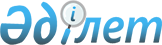 О вопросе применения нулевой ставки НДС при осуществлении международных перевозок в рамках Таможенного союза
					
			Утративший силу
			
			
		
					Решение Комиссии таможенного союза от 8 декабря 2010 года № 501. Утратило силу решением Коллегии Евразийской экономической комиссии от 17 июля 2018 года № 112.
      Сноска. Утратило силу решением Коллегии Евразийской экономической комиссии от 17.07.2018 № 112 (вступает в силу по истечении 30 календарных дней с даты его официального опубликования).
      Комиссия Таможенного союза решила:
      Поручить экспертной группе по направлению "Косвенные налоги" до 20 января 2011 года подготовить предложения по урегулированию вопроса применения нулевой ставки НДС при осуществлении международных перевозок в рамках Таможенного союза и доложить на очередном заседании Комиссии Таможенного союза.
      Члены Комиссии Таможенного союза:
					© 2012. РГП на ПХВ «Институт законодательства и правовой информации Республики Казахстан» Министерства юстиции Республики Казахстан
				
От Республики
Беларусь
От Республики
Казахстан
От Российской
Федерации
А. Кобяков
У.Шукеев
И. Шувалов